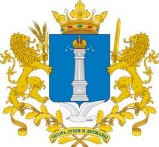 Уважаемая Гульнара Эсфановна!Управление контроля (надзора) и регуляторной политики администрации Губернатора Ульяновской области по результатам рассмотрения проекта постановления Правительства Ульяновской области «Об утверждении Положения о региональном геологическом контроле (надзоре)» направляет следующее заключение.Заключениеоб оценке регулирующего воздействия проекта постановления Правительства Ульяновской области «Об утверждении Положения 
о региональном геологическом контроле (надзоре)»Рассмотрев в соответствии с Законом Ульяновской области от 05.11.2013 № 201-ЗО «О порядке проведения оценки регулирующего воздействия проектов нормативных правовых актов Ульяновской области и проектов муниципальных нормативных правовых актов, порядке проведения экспертизы нормативных правовых актов Ульяновской области и муниципальных нормативных правовых актов, затрагивающих вопросы осуществления предпринимательской и инвестиционной деятельности, и порядке проведения оценки фактического воздействия нормативных правовых актов Ульяновской области, затрагивающих осуществление предпринимательской и инвестиционной деятельности», пунктом 4.2 раздела 4 Положения о проведении оценки регулирующего воздействия проектов нормативных правовых актов Ульяновской области, утверждённого постановлением Правительства Ульяновской области от 16.12.2013 № 607-П «Об утверждении Положения о проведении оценки регулирующего воздействия проектов нормативных правовых актов Ульяновской области и признании утратившими силу отдельных постановлений (отдельного положения постановления) Правительства Ульяновской области» (далее – Положение), распоряжением Губернатора Ульяновской области от 28.11.2019 № 1440-р «Об утверждении Положения об управлении контроля (надзора) и регуляторной политики администрации Губернатора Ульяновской области» проект постановления Правительства Ульяновской области «Об утверждении Положения о региональном геологическом контроле (надзоре)» (далее – проект акта), подготовленный и направленный для подготовки настоящего заключения Министерством природы и цикличной экономики Ульяновской области (далее – разработчик акта), Правительство Ульяновской области сообщает следующее.1. Описание предлагаемого правового регулирования.Проект акта разработан в соответствии с Федеральным законом 
от 31 июля 2020 г. № 248-ФЗ «О государственном контроле (надзоре) и муниципальном контроле в Российской Федерации» и Законом Российской Федерации от 21.02.1992 от № 2395-I «О недрах».Проект акта устанавливает порядок осуществления регионального геологического контроля (надзора) на территории Ульяновской области (далее – региональный контроль (надзор)), в том числе:1) предмет и объект регионального контроля (надзора);2) категории риска причинения вреда (ущерба) охраняемых законам ценностей;3) виды контрольных (надзорных) мероприятий и порядок их проведения;4) описание результата осуществления регионального контроля (надзора);5) порядок обжалования решений и действий (бездействия) Министерства и должностных лиц Министерства, осуществляющих региональный контроль (надзор).Постановление вступает в силу на следующий день после дня его официального опубликования.В целом принятие проекта акта направлено на формирование правовой основы для осуществления регионального геологического контроля (надзора) на территории Ульяновской области в соответствии с нормами федерального законодательства.2. Проблема, на решение которой направлен предлагаемый способ правового регулирования, оценка негативных эффектов, возникающих в связи с наличием рассматриваемой проблемы.Частью 2 статьи 3 Федерального закона от 31 июля 2020 № 248-ФЗ 
«О государственном контроле (надзоре) и муниципальном контроле в Российской Федерации» предусмотрено, что порядок организации и осуществления регионального государственного контроля (надзора) устанавливается положением о виде регионального государственного контроля (надзора), утверждаемым высшим исполнительным органом государственной власти субъекта Российской Федерации.По информации разработчика акта в соответствии с указанным выше федеральным законом положение о региональном контроле (надзоре) должно устанавливать:- должностных лиц, уполномоченных на осуществление контрольных (надзорных) мероприятий;- органы, уполномоченные на осуществление вида контроля; - критерии отнесения объектов контроля к категориям риска причинения вреда (ущерба) в рамках осуществления вида контроля; - перечень профилактических мероприятий в рамках осуществления вида контроля; - виды контрольных (надзорных) мероприятий, проведение которых возможно в рамках осуществления вида контроля, и перечень допустимых контрольных (надзорных) действий в составе каждого контрольного (надзорного) мероприятия; - виды и периодичность проведения плановых контрольных (надзорных) мероприятий для каждой категории риска, за исключением категории низкого риска.В настоящее время положение о региональном геологическом контроле (надзоре) на территории Ульяновской области отсутствует. Тем самым возникает ситуация правовой неопределённости в сфере осуществления данного вида регионального государственного контроля (надзора).Таким образом, принятие проекта акта направлено на решение проблемы устранения ситуации правовой неопределённости при осуществлении регионального геологического контроля (надзора) на территории Ульяновской области с учётом положений федерального законодательства.3. Обоснование целей предлагаемого правового регулирования.По мнению разработчика акта, основной целью разработки предлагаемого правового регулирования является:Таблица 14. Анализ международного опыта, опыта субъектов Российской Федерации в соответствующей сфере.По итогам мониторинга регионального законодательства в части утверждения положения о региональном геологическом контроле (надзоре) на территории субъекта Российской Федерации, установлено, что схожие нормативные правовые акты приняты в ряде субъектов Российской Федерации. Так, например:- постановление Администрации Волгоградской области от 27 августа 2021 г. № 471-п «Об утверждении Положения о региональном государственном геологическом контроле (надзоре) на территории Волгоградской области»;- постановление Администрации Ненецкого автономного округа от 20 августа 2021 г. № 217-п «Об утверждении Положения о региональном государственном геологическом контроле (надзоре) на территории Ненецкого автономного округа»;- постановление Правительства Тюменской области от 11 августа 2021 г. № 476-п «Об утверждении Положения о региональном государственном геологическом контроле (надзоре)».Таким образом, по результатам регионального мониторинга можно сделать вывод об определённой степени эффективности предлагаемого правового регулирования.5. Анализ предлагаемого правового регулирования и иных возможных способов решения проблемы.В соответствии с частью 4 статьи 98 Федерального закона 
от 31 июля 2020 г. № 248-ФЗ «О государственном контроле (надзоре) и муниципальном контроле в Российской Федерации» положения о видах регионального государственного контроля (надзора), положения о видах муниципального контроля подлежат утверждению до 1 января 2022 года.Принятие проекта акта будет способствовать профилактике правонарушений в сфере использования и охраны недр, а также формированию рационального  подхода к их использованию.Альтернативным вариантом решения проблемы является отказ от принятия рассматриваемого правового регулирования, т.е. сохранение ситуации «статус-кво». Однако данный вариант решения проблемы не позволит устранить ситуацию правовой неопределённости в сфере осуществления регионального геологического контроля (надзора) на территории Ульяновской области и создать необходимые нормативные правовые условия для исполнения Министерством природы и цикличной экономики Ульяновской области государственной функции в области регионального контроля (надзора), а также выполнить требования федерального законодательства в данной сфере.Таким образом, оптимальным вариантом решения проблемы является принятие рассматриваемого правового регулирования.6. Анализ основных групп участников отношений, интересы которых будут затронуты предлагаемым правовым регулированием.По информации разработчика акта, основными группами участников общественных отношений, интересы которых будут затронуты рассматриваемым правовым регулированием, являются юридические лица, индивидуальные предприниматели, граждане.Количественная оценка непосредственных адресатов правового регулирования разработчиком акта не представлена.7. Сведения о проведении публичных обсуждений проекта акта.В рамках публичных обсуждений, после окончания этапа обсуждения концепции регулирования (с 22.07.2021 по 31.07.2021), разработчиком акта проект акта и сводный отчёт были размещены с 02.08.2021 по 16.08.2021 на специализированном ресурсе для проведения публичных обсуждений http://regulation.ulgov.ru.Материалы для публичных обсуждений одновременно были направлены в Союз «Ульяновская областная торгово-промышленная палата», Региональное объединение работодателей «Союз промышленников и предпринимателей Ульяновской области», Ульяновское региональное отделение Общероссийской общественной организации малого и среднего предпринимательства «ОПОРА РОССИИ», Ульяновское областное региональное отделение Общероссийской общественной организации «Деловая Россия», Уполномоченному по защите прав предпринимателей в Ульяновской области и иным заинтересованным лицам.Позиций, содержащих замечания и предложения, по рассматриваемому правовому регулированию от участников публичных обсуждений не поступало.8. Выводы по результатам проведения оценки регулирующего воздействия.По итогам оценки регулирующего воздействия считаем, что проект акта не содержит положений, устанавливающих избыточные обязанности, запреты и ограничения для субъектов предпринимательской и инвестиционной деятельности или способствующих их введению, а также положений, способствующих возникновению необоснованных расходов субъектов предпринимательской и инвестиционной деятельности и областного бюджета Ульяновской области.Вместе с тем, проект акта нуждается в существенной юридико-технической и лингвостилистической доработке.Начальник управления контроля (надзора)и регуляторной политики администрацииГубернатора Ульяновской области                                                       Ю.В.Казаков [МЕСТО ДЛЯ ПОДПИСИ]Артемьев Евгений ВячеславовичЕгоров Александр Алексеевич58-91-95ПРАВИТЕЛЬСТВО УЛЬЯНОВСКОЙ ОБЛАСТИСоборная пл., д. 1, г. Ульяновск, 432017, тел./факс (8422) 58-93-43; e-mail: mail@ulgov.ru, http://www.ulgov.ruОКПО 00022237, ОГРН 1027301175110 ИНН/КПП 7325001144/732501001ПРАВИТЕЛЬСТВО УЛЬЯНОВСКОЙ ОБЛАСТИСоборная пл., д. 1, г. Ульяновск, 432017, тел./факс (8422) 58-93-43; e-mail: mail@ulgov.ru, http://www.ulgov.ruОКПО 00022237, ОГРН 1027301175110 ИНН/КПП 7325001144/732501001ПРАВИТЕЛЬСТВО УЛЬЯНОВСКОЙ ОБЛАСТИСоборная пл., д. 1, г. Ульяновск, 432017, тел./факс (8422) 58-93-43; e-mail: mail@ulgov.ru, http://www.ulgov.ruОКПО 00022237, ОГРН 1027301175110 ИНН/КПП 7325001144/732501001ПРАВИТЕЛЬСТВО УЛЬЯНОВСКОЙ ОБЛАСТИСоборная пл., д. 1, г. Ульяновск, 432017, тел./факс (8422) 58-93-43; e-mail: mail@ulgov.ru, http://www.ulgov.ruОКПО 00022237, ОГРН 1027301175110 ИНН/КПП 7325001144/732501001ПРАВИТЕЛЬСТВО УЛЬЯНОВСКОЙ ОБЛАСТИСоборная пл., д. 1, г. Ульяновск, 432017, тел./факс (8422) 58-93-43; e-mail: mail@ulgov.ru, http://www.ulgov.ruОКПО 00022237, ОГРН 1027301175110 ИНН/КПП 7325001144/732501001ПРАВИТЕЛЬСТВО УЛЬЯНОВСКОЙ ОБЛАСТИСоборная пл., д. 1, г. Ульяновск, 432017, тел./факс (8422) 58-93-43; e-mail: mail@ulgov.ru, http://www.ulgov.ruОКПО 00022237, ОГРН 1027301175110 ИНН/КПП 7325001144/732501001[МЕСТО ДЛЯ ШТАМПА][МЕСТО ДЛЯ ШТАМПА][МЕСТО ДЛЯ ШТАМПА][МЕСТО ДЛЯ ШТАМПА]На №73-ИОГВ-10-01/1414вн от17.08.2021Исполняющему обязанности Министра природы и цикличной экономикиУльяновской областиРахматулиной Г.Э.Исполняющему обязанности Министра природы и цикличной экономикиУльяновской областиРахматулиной Г.Э.О направлении заключения об оценке регулирующего воздействияО направлении заключения об оценке регулирующего воздействияО направлении заключения об оценке регулирующего воздействияО направлении заключения об оценке регулирующего воздействияИсполняющему обязанности Министра природы и цикличной экономикиУльяновской областиРахматулиной Г.Э.Описание целей предлагаемого правового регулирования, их соотношение с проблемойСроки достижения целей предлагаемого правового регулированияИндикаторы достижения целей правового регулирования по годамУтверждение проекта постановления Правительства Ульяновской области «Об утверждении Положения о региональном геологическом контроле (надзоре)»На следующий день после дня его официального опубликования-